Додаток 6. Приклади схем фінансування ЕЕЗ в бюджетній сфері Схема 1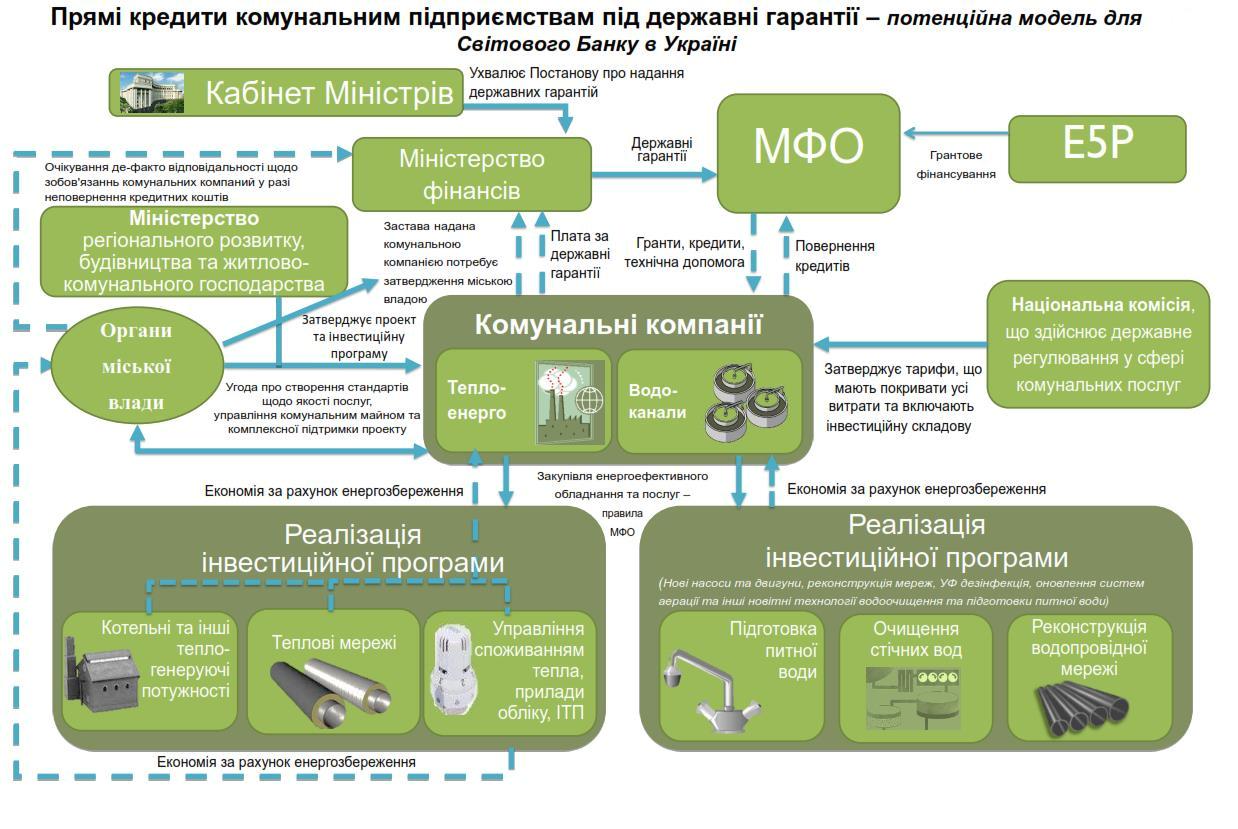 Схема 2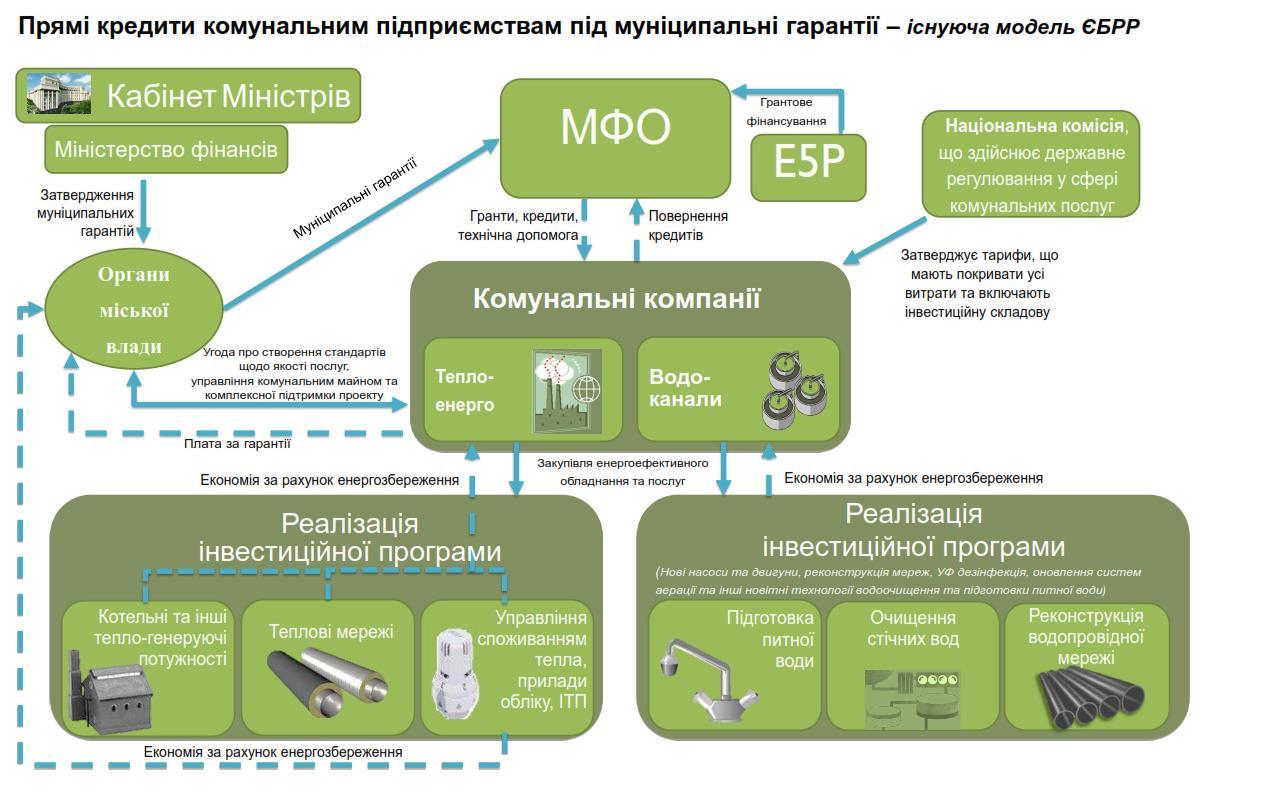 Схема 3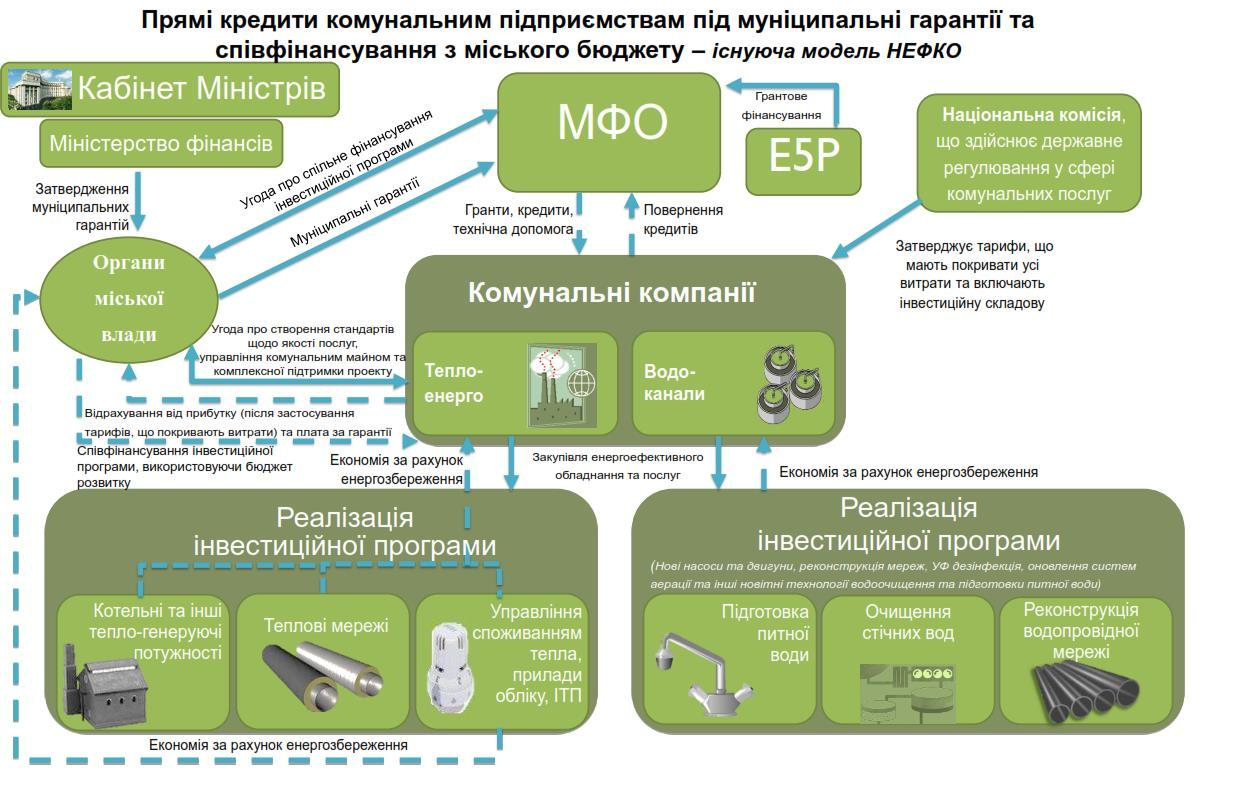 Схема 4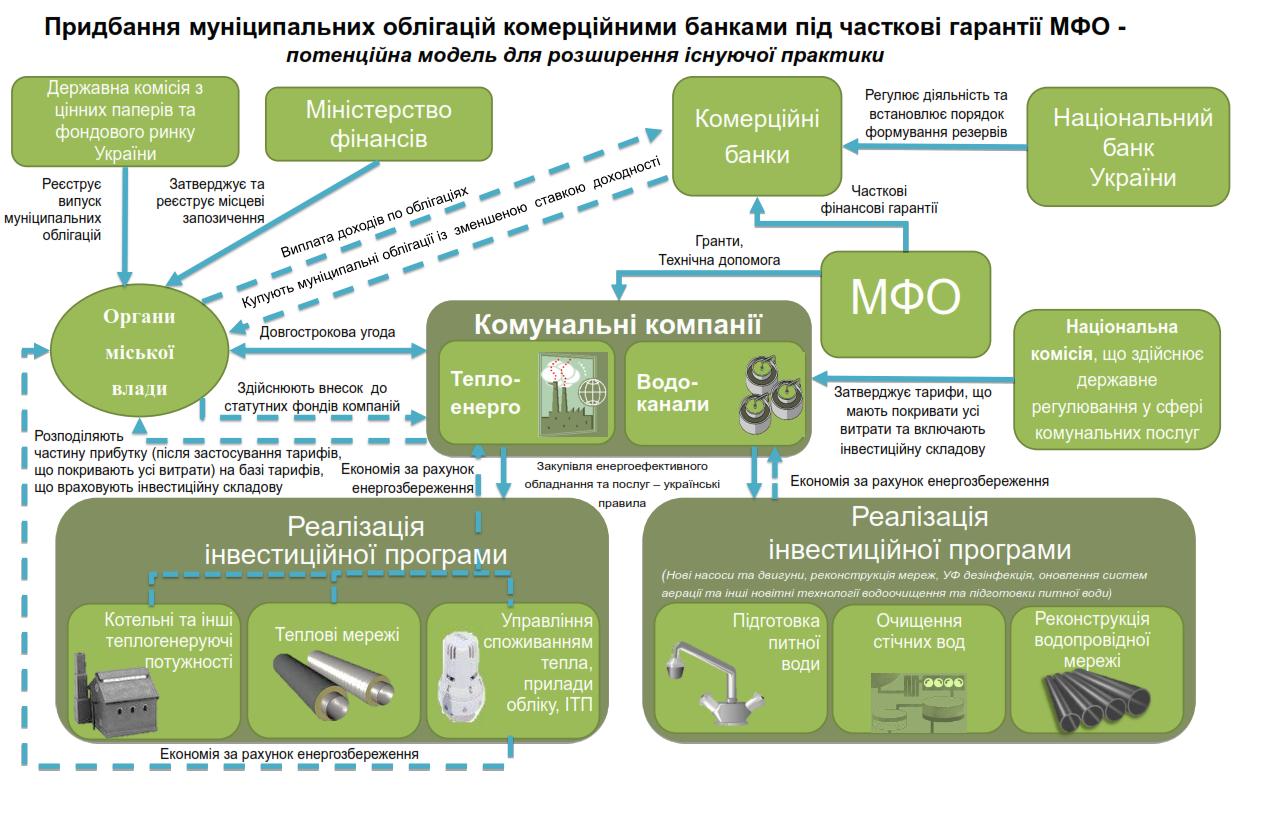 Схема 5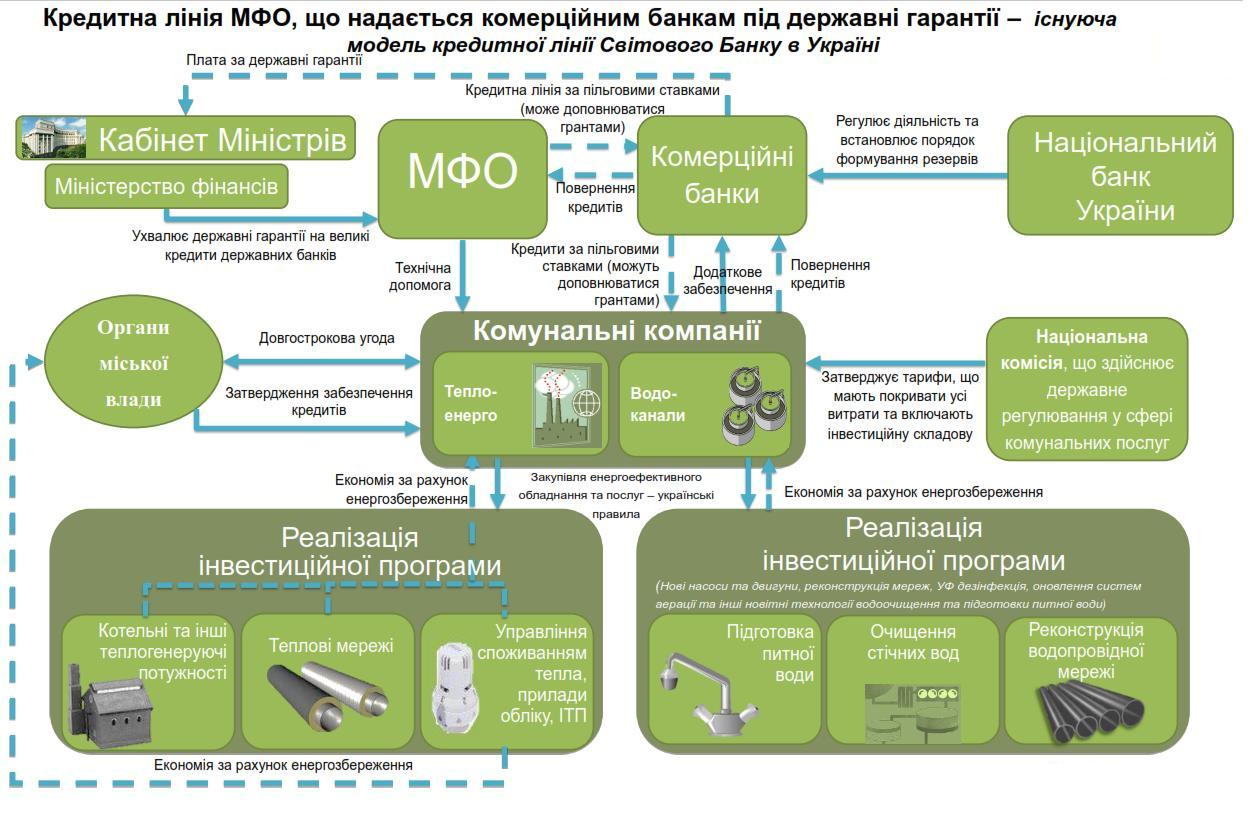 Схема 6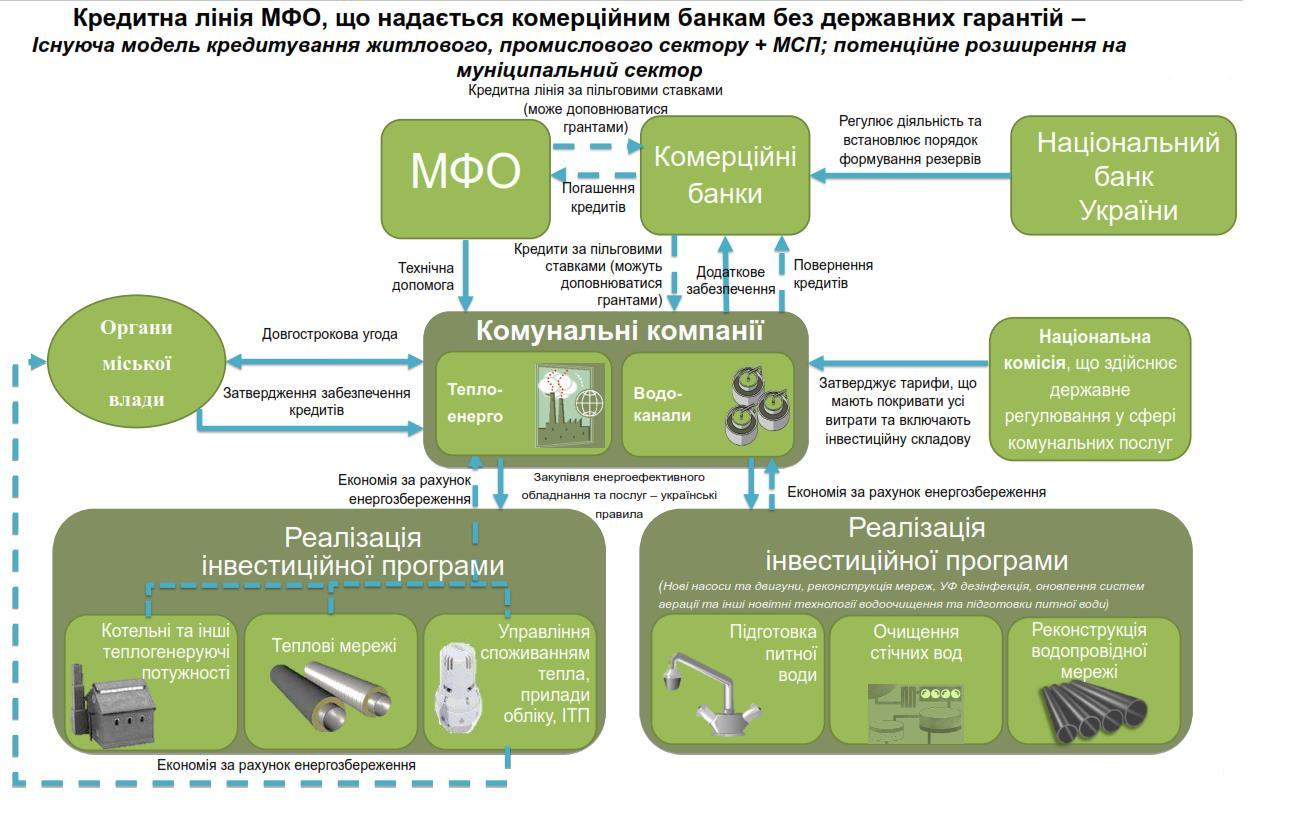 Схема 7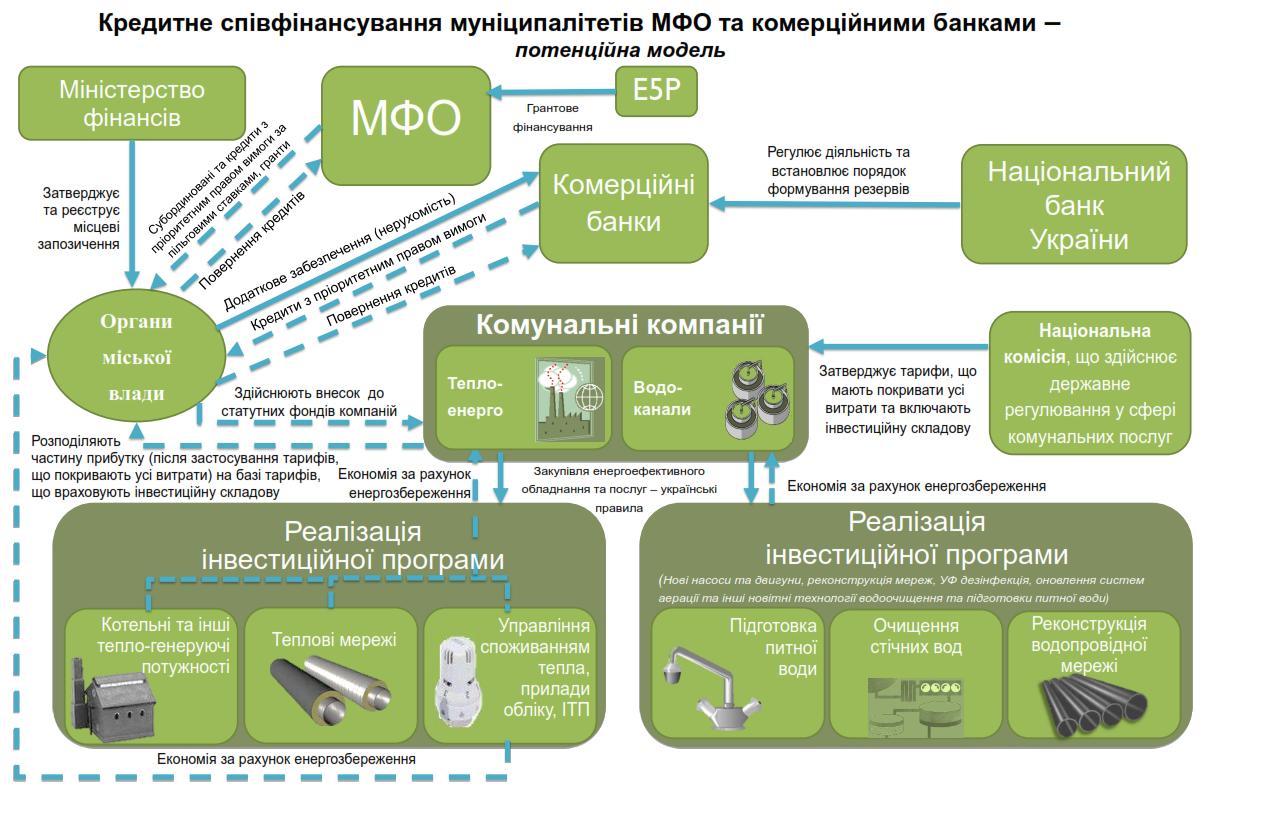 Схема 8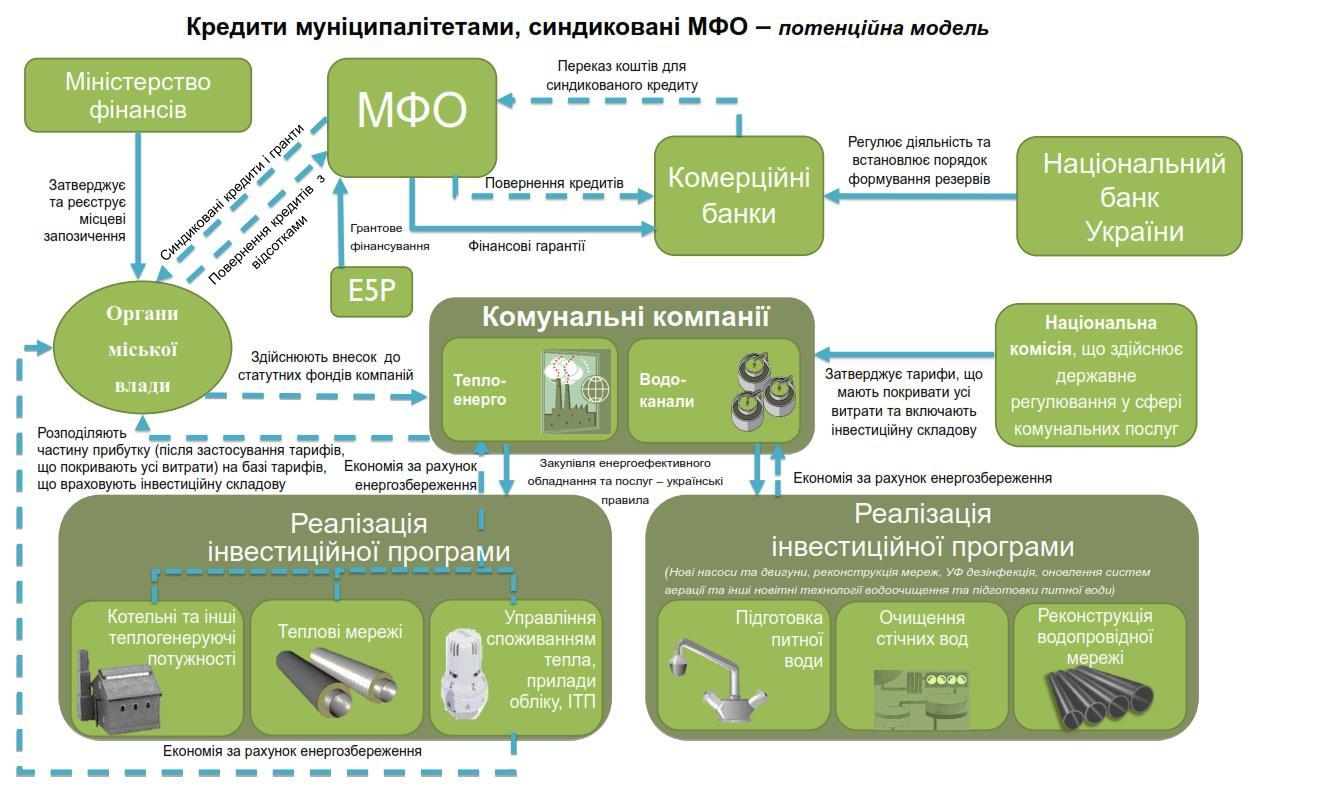 Схема 9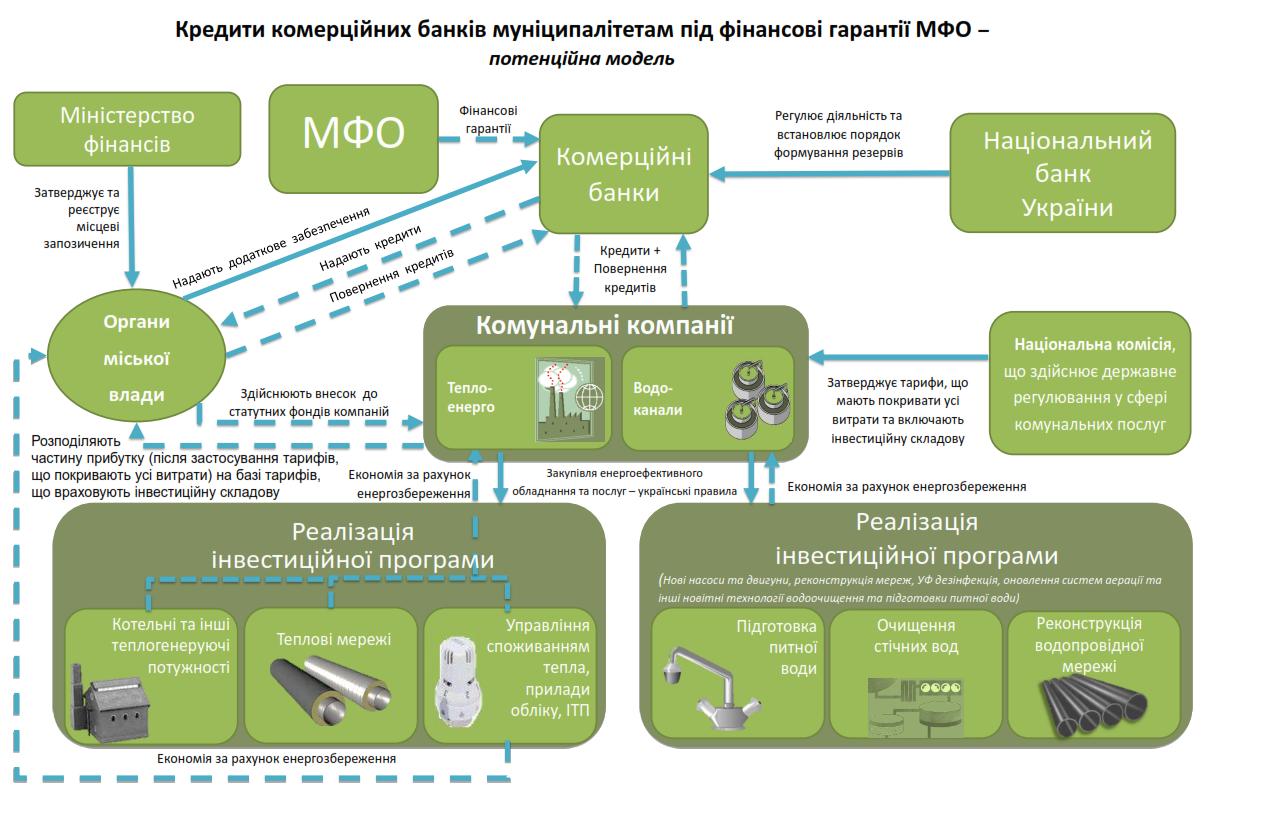 Схема 10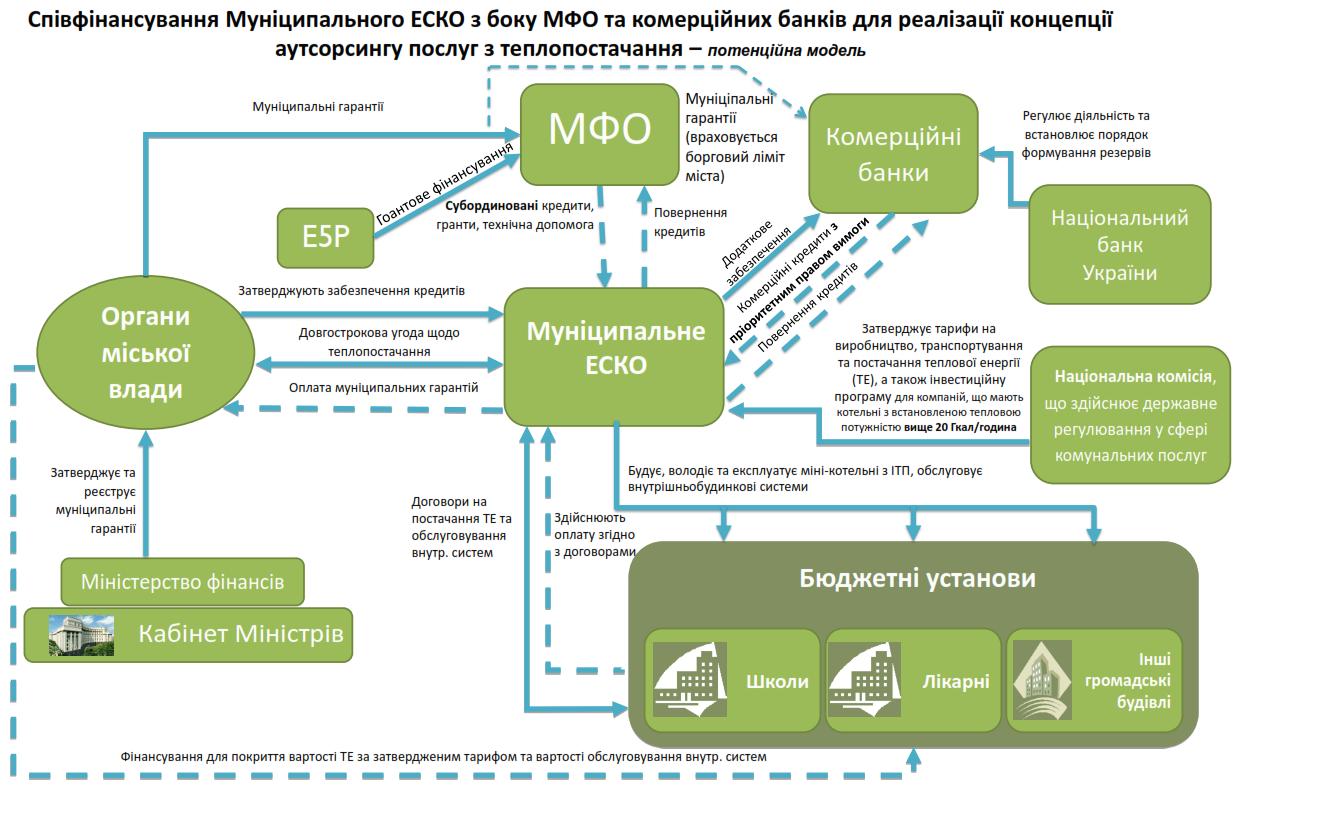 Схема 11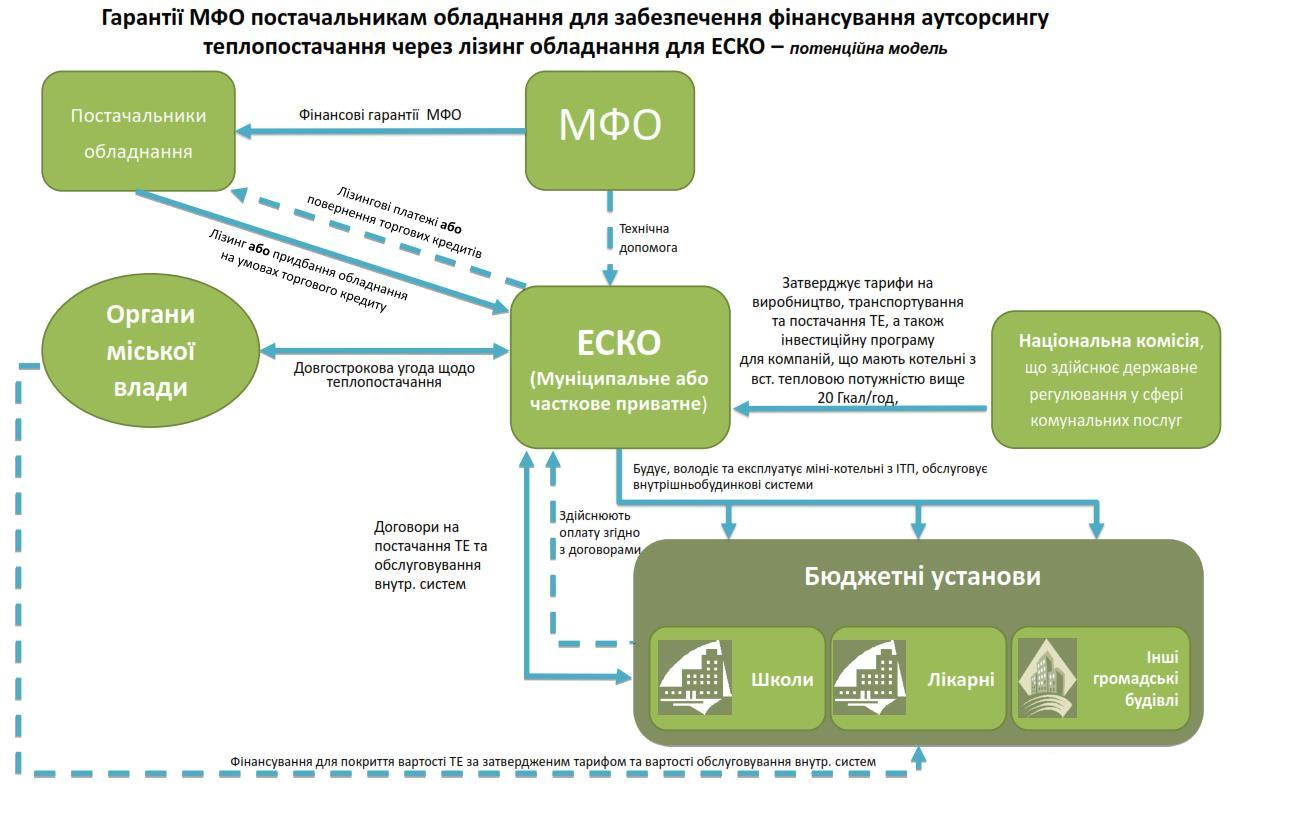 Схема 12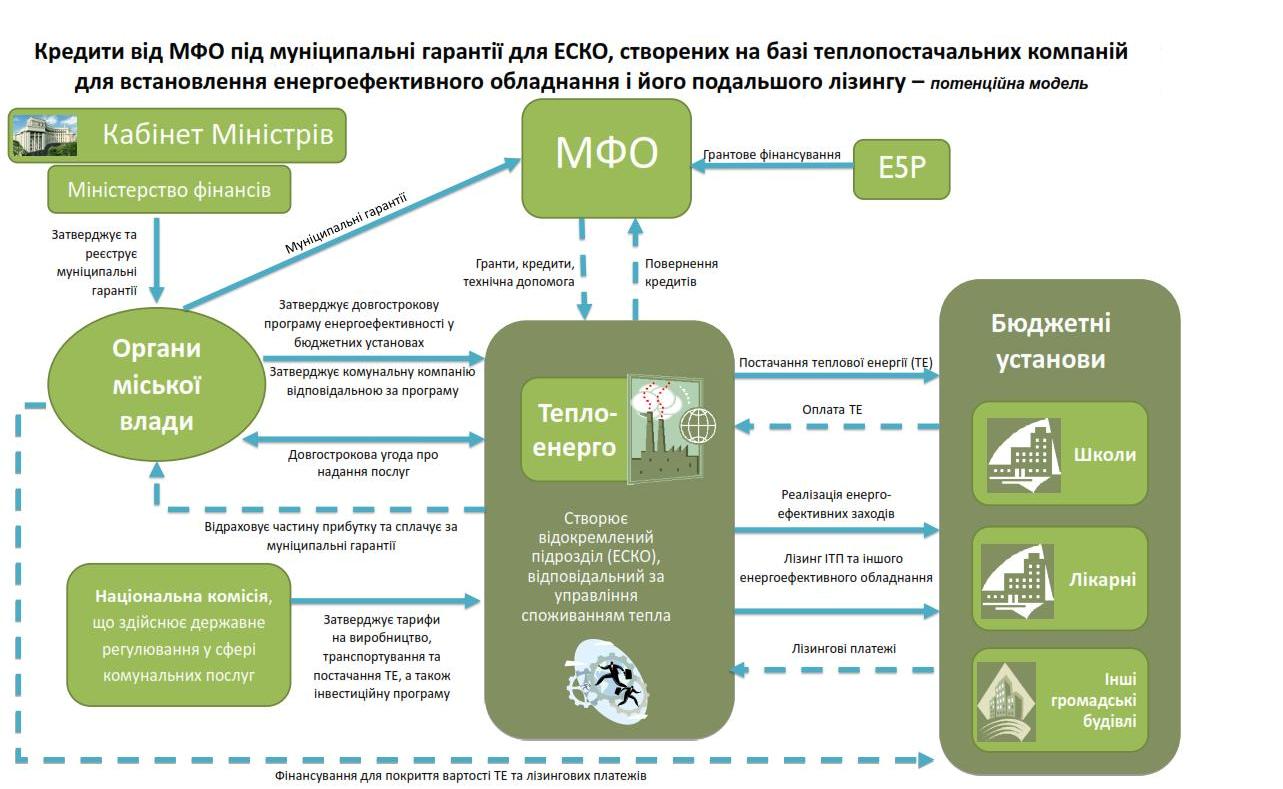 Показники економічної ефективностіХарактеризує відношення поточної вартості інвестицій і вкладених коштів. Чим вище NPVQ, тим рентабельніший проектПоказникФормула розрахункуФормула розрахункуФормула розрахункуФормула розрахункуФормула розрахункуФормула розрахункуФормула розрахункуФормула розрахункуЗагальна характеристикаЗагальна характеристикаЗагальна характеристикаPP PP I0I0РР – це число років, необхідних дляРР – це число років, необхідних дляРР – це число років, необхідних дляПростий термінPP PP CFвідшкодування стартовихвідшкодування стартовихвідшкодування стартовихПростий термінCFвідшкодування стартовихвідшкодування стартовихвідшкодування стартовихокупності (РР)I0 – стартові інвестиції;I0 – стартові інвестиції;I0 – стартові інвестиції;I0 – стартові інвестиції;I0 – стартові інвестиції;I0 – стартові інвестиції;I0 – стартові інвестиції;I0 – стартові інвестиції;I0 – стартові інвестиції;інвестиційних проектів.інвестиційних проектів.інвестиційних проектів.I0 – стартові інвестиції;I0 – стартові інвестиції;I0 – стартові інвестиції;I0 – стартові інвестиції;I0 – стартові інвестиції;I0 – стартові інвестиції;I0 – стартові інвестиції;I0 – стартові інвестиції;I0 – стартові інвестиції;CF – річна чиста економіяCF – річна чиста економіяCF – річна чиста економіяCF – річна чиста економіяCF – річна чиста економіяCF – річна чиста економіяCF – річна чиста економіяCF – річна чиста економіяCF – річна чиста економіяВнутрішня нормаIRR  r1  IRR  r1  NPV (r1 )NPV (r1 )NPV (r1 )NPV (r1 ) (r2   r1 ) (r2   r1 )IRR характеризує верхню границюIRR характеризує верхню границюIRR характеризує верхню границюIRR характеризує верхню границюрентабельностіIRR  r1  IRR  r1  NPV (r1 ) NPV (r1 )  (r2   r1 ) (r2   r1 )припустимого рівня банківськоїприпустимого рівня банківськоїприпустимого рівня банківськоїприпустимого рівня банківськоїрентабельностіNPV (r1 ) NPV (r1 ) NPV (r2 )NPV (r2 )NPV (r2 )NPV (r2 )NPV (r2 )NPV (r2 )припустимого рівня банківськоїприпустимого рівня банківськоїприпустимого рівня банківськоїприпустимого рівня банківської(IRR)r1–значення   процентноїзначення   процентноїзначення   процентноїзначення   процентноїзначення   процентноїзначення   процентноїзначення   процентноїзначення   процентноїпроцентної ставки, перевищенняпроцентної ставки, перевищенняпроцентної ставки, перевищенняпроцентної ставки, перевищенняставкиставкивдисконтномудисконтномудисконтномудисконтномудисконтномудисконтномуякої робить проект збитковим.якої робить проект збитковим.якої робить проект збитковим.якої робить проект збитковим.множнику, при якому NPV<0 ;множнику, при якому NPV<0 ;множнику, при якому NPV<0 ;множнику, при якому NPV<0 ;множнику, при якому NPV<0 ;множнику, при якому NPV<0 ;множнику, при якому NPV<0 ;множнику, при якому NPV<0 ;множнику, при якому NPV<0 ;множнику, при якому NPV<0 ;r2–   значення   процентної–   значення   процентної–   значення   процентної–   значення   процентної–   значення   процентної–   значення   процентної–   значення   процентної–   значення   процентної–   значення   процентноїставкиставкивдисконтномудисконтномудисконтномудисконтномудисконтномудисконтномумножнику, при якому NPV>0множнику, при якому NPV>0множнику, при якому NPV>0множнику, при якому NPV>0множнику, при якому NPV>0множнику, при якому NPV>0множнику, при якому NPV>0множнику, при якому NPV>0множнику, при якому NPV>0множнику, при якому NPV>0Чиста приведенаnCFtCFtCFtNPV це сума поточної вартості всіхNPV це сума поточної вартості всіхNPV це сума поточної вартості всіхЧиста приведенаNPV  NPV  CFtCFtCFt I0 I0NPV це сума поточної вартості всіхNPV це сума поточної вартості всіхNPV це сума поточної вартості всіхвартість (NPV)NPV  NPV  (1 r) r)t I0 I0прогнозованихпрогнозованихіз    врахуваннямвартість (NPV)t 0(1 r) r)прогнозованихпрогнозованихіз    врахуваннямt 0(1 r) r)ставкидисконтування   грошовихдисконтування   грошовихCFt  - річні грошовіCFt  - річні грошовіCFt  - річні грошовіCFt  - річні грошовіCFt  - річні грошовіCFt  - річні грошовіставкидисконтування   грошовихдисконтування   грошовихCFt  - річні грошовіCFt  - річні грошовіCFt  - річні грошовіCFt  - річні грошовіCFt  - річні грошовіCFt  - річні грошовіпотоків.потоків.надходження у періоді t;надходження у періоді t;надходження у періоді t;надходження у періоді t;надходження у періоді t;надходження у періоді t;надходження у періоді t;надходження у періоді t;надходження у періоді t;потоків.потоків.надходження у періоді t;надходження у періоді t;надходження у періоді t;надходження у періоді t;надходження у періоді t;надходження у періоді t;надходження у періоді t;надходження у періоді t;надходження у періоді t;ЯкщоNPV>0–  поточна  вартістьI0 – стартові інвестиції;I0 – стартові інвестиції;I0 – стартові інвестиції;I0 – стартові інвестиції;I0 – стартові інвестиції;I0 – стартові інвестиції;I0 – стартові інвестиції;I0 – стартові інвестиції;I0 – стартові інвестиції;ЯкщоNPV>0–  поточна  вартістьI0 – стартові інвестиції;I0 – стартові інвестиції;I0 – стартові інвестиції;I0 – стартові інвестиції;I0 – стартові інвестиції;I0 – стартові інвестиції;I0 – стартові інвестиції;I0 – стартові інвестиції;I0 – стартові інвестиції;доходів перевищує поточну вартістьдоходів перевищує поточну вартістьдоходів перевищує поточну вартістьдоходів перевищує поточну вартістьдоходів перевищує поточну вартістьдоходів перевищує поточну вартістьдоходів перевищує поточну вартістьдоходів перевищує поточну вартість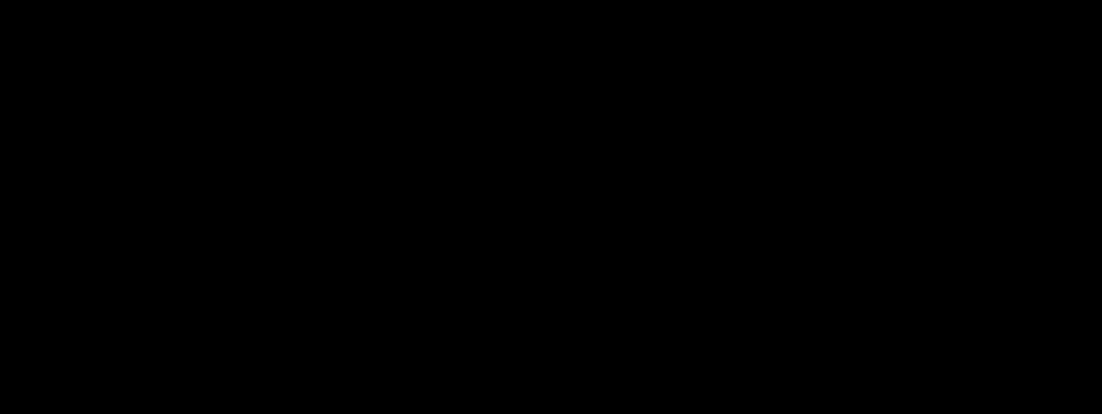 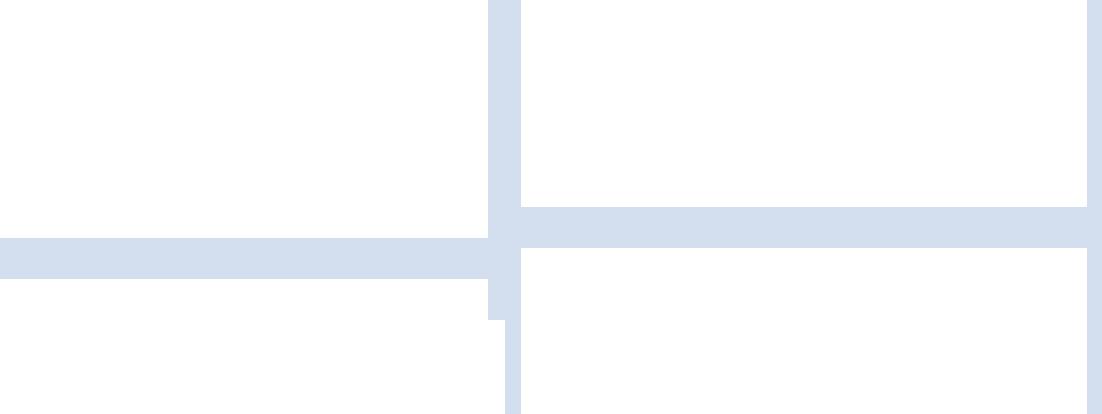 r - ставка дисконтуванняr - ставка дисконтуванняr - ставка дисконтуванняr - ставка дисконтуванняr - ставка дисконтуванняr - ставка дисконтуванняr - ставка дисконтуванняr - ставка дисконтуванняr - ставка дисконтуванняr - ставка дисконтуванняr - ставка дисконтуванняr - ставка дисконтуванняr - ставка дисконтуванняr - ставка дисконтуванняr - ставка дисконтуванняr - ставка дисконтуванняr - ставка дисконтуванняr - ставка дисконтуванняr - ставка дисконтуванняr - ставка дисконтуваннявитрат і проект слід прийняти;витрат і проект слід прийняти;витрат і проект слід прийняти;чистих грошових потоківчистих грошових потоківчистих грошових потоківчистих грошових потоківчистих грошових потоківчистих грошових потоківчистих грошових потоківчистих грошових потоківчистих грошових потоківвитрат і проект слід прийняти;витрат і проект слід прийняти;витрат і проект слід прийняти;чистих грошових потоківчистих грошових потоківчистих грошових потоківчистих грошових потоківчистих грошових потоківчистих грошових потоківчистих грошових потоківчистих грошових потоківчистих грошових потоківПри    NPV<0    –    проект    слідПри    NPV<0    –    проект    слідПри    NPV<0    –    проект    слідПри    NPV<0    –    проект    слідПри    NPV<0    –    проект    слідПри    NPV<0    –    проект    слідвідхилити, тому що він не принесевідхилити, тому що він не принесевідхилити, тому що він не принеседохід на вкладені кошти.дохід на вкладені кошти.дохід на вкладені кошти.Коефіцієнт чистоїNPVQ NPVприведеноїNPVQ I0приведеноїI0вартості (NPVQ)ІндексnCFtХарактеризує рівень доходів наІндексCFtХарактеризує рівень доходів нарентабельності(1 r)tNPV  INPV  INPV  Iодиницю витрат.(РІ)PI 1(1 r)NPV  INPV  INPV  I00(РІ)PI 1(1 r)NPV  INPV  INPV  I00(РІ)PI I0I0(РІ)I0I0I0I0ДисконтованийDPI n при якомуDPI n при якомуDPI n при якомуDPI n при якомуDPI n при якомуDPI n при якомуnCFtDPP це термін, за якийDPP це термін, за якийтермін окупності(1  r)t I0відшкодовуються первинні витративідшкодовуються первинні витратитермін окупності1(1  r)відшкодовуються первинні витративідшкодовуються первинні витрати(DPP)n – кількість періодівn – кількість періодівn – кількість періодівn – кількість періодівn – кількість періодівn – кількість періодівn – кількість періодівна реалізацію проекту за рахунокна реалізацію проекту за рахунокдоходів, дисконтованих за заданоюдоходів, дисконтованих за заданоювідсотковою ставкою.відсотковою ставкою.